                                                                                                                                         ПРОЕКТ №557        від 07.09.2021 р.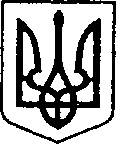 УКРАЇНАЧЕРНІГІВСЬКА ОБЛАСТЬН І Ж И Н С Ь К А    М І С Ь К А    Р А Д А__сесія VIІI скликанняР І Ш Е Н Н Явід ___________   2021 р.                              м. Ніжин	                №________/2021Про внесення змін до рішення Ніжинської міської ради VI скликаннявід 30 травня 2013 року №25-40/2013 «Про затвердження структури апаратувиконавчого комітету міської ради,відділів (галузевих служб) апарату виконавчого комітету міської ради, виконавчих органів Ніжинської міської ради та їх загальної чисельності» (зі змінами)           Відповідно до статей 25, 26, 42, 54, 59, 73 Закону України «Про місцеве самоврядування в Україні», з метою приведення у відповідність до вимог чинного законодавства України структури та штатів виконавчих органів Ніжинської міської ради, міська рада вирішила:   1. Внести зміни до підпункту 6 пункту 1 рішення Ніжинської міської ради від 28 грудня 2018 року №63-49/2018 «Про внесення змін до рішення Ніжинської міської ради VI скликання від 30 травня 2013 року №25-40/2013 «Про затвердження структури апарату виконавчого комітету міської ради, відділів (галузевих служб) апарату виконавчого  комітету міської ради, виконавчих органів Ніжинської міської ради та їх загальної чисельності» (зі змінами) та викласти його в наступній редакції:2. Начальнику управління комунального майна та земельних відносин  Ніжинської міської ради Онокало І. А. забезпечити оприлюднення цього рішення на офіційному сайті Ніжинської міської ради протягом п’яти робочих днів з дати прийняття.       	       3. Організацію виконання цього рішення покласти на першого заступника  міського голови з питань діяльності виконавчих органів ради Вовченка Ф. І.                          4. Контроль за виконанням  цього рішення покласти на постійну комісію міської ради з питань регламенту, законності, охорони прав і свобод громадян,  запобігання корупції, адміністративно-територіального устрою, депутатської діяльності та етики (голова комісії В. В. Салогуб).        Міський голова                                                                               Олександр КОДОЛАПодає:Начальник управління комунальногомайна та земельних відносин Ніжинської міської ради 				                      Ірина ОНОКАЛО Погоджують:Секретар міської ради                                                     	Юрій ХОМЕНКОПерший заступник міського головиз питань діяльності виконавчих органів ради                        Федір ВОВЧЕНКОНачальник фінансового управлінняНіжинської міської ради 	 			       Людмила  ПИСАРЕНКОНачальник відділу юридично-кадровогозабезпечення  апарату виконавчого комітету Ніжинської міської ради                                               В’ячеслав ЛЕГАГоловний спеціаліст – юрист відділу бухгалтерськогообліку, звітності та правового забезпечення управліннякомунального майна та земельних відносин Ніжинськоїміської ради					   	                  Сергій САВЧЕНКОГолова постійної депутатської 	        комісії  з  питань  соціально – економічного розвитку, підприємництва, інвестиційної діяльності, бюджету та фінансів		  		Володимир МАМЕДОВ              Голова постійної комісії міської ради з питань регламенту, законності, охорони прав і свободгромадян, запобігання корупції, адміністративно-територіального устрою, депутатської діяльностіта етики                                	        				      Валерій САЛОГУБПОЯСНЮВАЛЬНА ЗАПИСКАдо проекту рішення «Про внесення змін до рішення  Ніжинської міської ради VI скликання  від 30 травня 2013 року №25-40/2013 «Про затвердження структури апарату виконавчого комітету міської ради, відділів (галузевих служб) апарату виконавчого  комітету міської ради, виконавчих органів Ніжинської міської ради та їх загальної чисельності» (зі змінами).1.  Проект рішення сесії Ніжинської міської ради «Про внесення змін до рішення  Ніжинської міської ради VI скликання  від 30 травня 2013 року №25-40/2013 «Про затвердження структури апарату виконавчого комітету міської ради, відділів (галузевих служб) апарату виконавчого  комітету міської ради, виконавчих органів Ніжинської міської ради та їх загальної чисельності» (зі змінами)  передбачає збільшення чисельності працівників управління, а саме до штатного розпису пропонується включити 1 штатну одиницю  головного спеціаліста зважаючи на збільшення кількості об’єктів нерухомого майна комунальної власності, необхідності оформлення земельних ділянок під ними, значного обсягу робіт з проведення інвентаризації земель, та 1 штатну одиницю  робітника  (0,5 ставки за сумісництвом прибиральниці службових приміщень змінити на 1 повну ставку), оскільки управління знаходиться у окремому приміщенні та має на своєму балансі інші об’єкти нерухомого майна, які потребують підтримання належного санітарного стану. 2. Підставою для підготовки проекту є службова записка начальника управління комунального майна та земельних відносин Онокало І. А., якою підготовлено даний проект.3.   Проект рішення сесії Ніжинської міської ради про внесення змін до рішення Ніжинської міської ради VII скликання від 28 грудня 2018 року №63-49/2018 «Про внесення змін до рішення  Ніжинської міської ради VI скликання  від 30 травня 2013 року №25-40/2013 «Про затвердження структури апарату виконавчого комітету міської ради, відділів (галузевих служб) апарату виконавчого  комітету міської ради, виконавчих органів Ніжинської міської ради та їх загальної чисельності» (зі змінами) розроблено відповідно до Конституції України, статей  25, 26, 42, 50, 54, 59, 73 Закону України «Про місцеве самоврядування в Україні».4. Порівняльна таблиця.  Попередня редакція:   Редакція за даним проектом:Начальник управління комунального майна та земельних відносин                                                            Ірина ОНОКАЛО№п/пПовна назва виконавчого органу міської ради (юридичної особи)Начальник;заступник начальника*;начальник відділу**; заступник начальника відділу***;начальник відділу-головний бухгалтер****Головний спеціаліст;провідний спеціаліст*;головний спеціаліст-юрист**;головний спеціаліст-головний бухгалтер***Спеціаліст                  І категорії;спеціаліст І категорії-бухгалтер*;спеціаліст ІІ категорії**; державний соціальний інспектор ***Робітник; Усього посад6.Управління комунального майна та земельних відносин 1    2**        1****10    1**-  116№п/пПовна назва виконавчого органу міської ради (юридичної особи)Начальник;заступник начальника*;начальник відділу**; заступник начальника відділу***;начальник відділу-головний бухгалтер****Головний спеціаліст;провідний спеціаліст*;головний спеціаліст-юрист**;головний спеціаліст-головний бухгалтер***Спеціаліст                  І категорії;спеціаліст І категорії-бухгалтер*;спеціаліст ІІ категорії**; державний соціальний інспектор ***Робітник; Усього посад6.Управління комунального майна та земельних відносин 1    2**        1****9    1**-    0,5(за сумісництвом)  14,56.Управління комунального майна та земельних відносин 1    2**        1****10    1**-  116